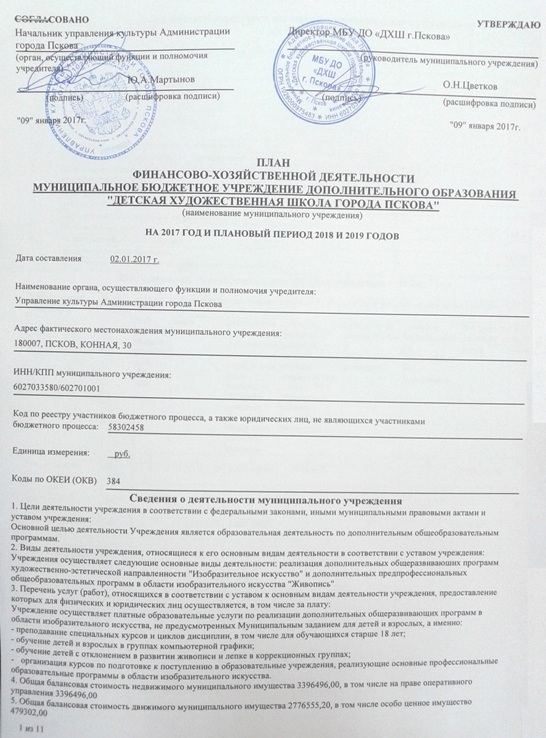 Показатели финансового состояния муниципального учрежденияПоказатели финансового состояния муниципального учрежденияна 01.01.2017 г.на 01.01.2017 г.№ п/пНаименование показателяСумма, руб.1231Нефинансовые активы, всего:2 744 536.751.1из них: недвижимое имущество, всего3 396 496.001.1.1в том числе: остаточная стоимость1 878 619.401.2особо ценное движимое имущество, всего:479 302.001.2.1в том числе: остаточная стоимость342 693.332Финансовые активы, всего:-1 205 533.152.1из них: денежные средства учреждения, всего779 670.792.1.1в том числе: денежные средства учреждения на счетах779 670.792.1.2в том числе: денежные средства учреждения, размещенные на депозиты в кредитной организации2.2иные финансовые инструменты2.3дебиторская задолженность по доходам2.4дебиторская задолженность по расходам3Обязательства, всего:145 910.153.1из них: долговые обязательства3.2кредиторская задолженность:145 910.153.2.1в том числе: просроченная кредиторская задолженностьПоказатели по поступлениям и выплатам учреждения на 2017 год.Показатели по поступлениям и выплатам учреждения на 2017 год.Показатели по поступлениям и выплатам учреждения на 2017 год.Показатели по поступлениям и выплатам учреждения на 2017 год.Показатели по поступлениям и выплатам учреждения на 2017 год.Показатели по поступлениям и выплатам учреждения на 2017 год.Показатели по поступлениям и выплатам учреждения на 2017 год.Показатели по поступлениям и выплатам учреждения на 2017 год.Показатели по поступлениям и выплатам учреждения на 2017 год.Показатели по поступлениям и выплатам учреждения на 2017 год.Наименование показателяКод строкиКод по бюджетной классификации Российской ФедерацииОбъем финансового обеспечения, руб. (с точностью до двух знаков после запятой – 0,00)Объем финансового обеспечения, руб. (с точностью до двух знаков после запятой – 0,00)Объем финансового обеспечения, руб. (с точностью до двух знаков после запятой – 0,00)Объем финансового обеспечения, руб. (с точностью до двух знаков после запятой – 0,00)Объем финансового обеспечения, руб. (с точностью до двух знаков после запятой – 0,00)Объем финансового обеспечения, руб. (с точностью до двух знаков после запятой – 0,00)Объем финансового обеспечения, руб. (с точностью до двух знаков после запятой – 0,00)Наименование показателяКод строкиКод по бюджетной классификации Российской Федерациивсегосубсидии на финансовое обеспечение выполнения муниципального задания из бюджета субъекта Российской Федерации, местного бюджетасубсидии, предостав-ляемые в соответствии с абзацем вторым пункта 1 статьи 78.1 Бюджетного кодекса Российской Федерациисубсидии на осуществление капитальных вложенийсредства обязательного медицинского страхованияпоступления от оказания услуг (выполнения работ) на платной основе и от иной приносящий доход деятельностипоступления от оказания услуг (выполнения работ) на платной основе и от иной приносящий доход деятельностиНаименование показателяКод строкиКод по бюджетной классификации Российской Федерациивсегосубсидии на финансовое обеспечение выполнения муниципального задания из бюджета субъекта Российской Федерации, местного бюджетасубсидии, предостав-ляемые в соответствии с абзацем вторым пункта 1 статьи 78.1 Бюджетного кодекса Российской Федерациисубсидии на осуществление капитальных вложенийсредства обязательного медицинского страхованиявсегоиз них гранты12345678910Поступления от доходов, всего:100Х12 103 070.795623400,0000050000,000006429670,79000в том числе:доходы от собственности110XXXXXдоходы от оказания услуг, работ, всего:12011 053 070.795623400,00000XX5379670,79000из них:доходы от оказания услуг (выполнения работ), относящихся в соответствии с уставом к основным видам деятельности  муниципального учреждения, предоставление которых для граждан и юридических  лиц осуществляется за плату всего:121в том числе:доходы от оказания услуг (выполнения работ), относящихся в соответствии с уставом к иным видам деятельности муниципального учреждения, предоставление которых для граждан и юридических лиц осуществляется за плату всего:122в том числе:муниципальное задание12313011 053 070.795623400,0000050000,000005379670,79000доходы от грантов124доходы от штрафов, пеней, иных сумм принудительного изъятия130XXXXXбезвозмездные поступления от наднациональных организаций, правительств иностранных государств, международных финансовых организаций140XXXXXиные субсидии, предоставленные из бюджета150XXXXпрочие доходы1601801 050 000.00XX1050000,00000Xдоходы от операций с активами180XXXXXВыплаты по расходам, всего:200Х12 103 070.735623399,9400050000,000006429670,79000в том числе на:выплаты персоналу, всего:2108 471 861.695021553,690003450308,00000из них:оплата труда и начисления на выплаты по оплате труда2118 471 861.695021553,690003450308,00000фонд оплаты труда учреждений211.11116 506 808.093856800,090002650008,00000иные выплаты персоналу учреждений, за исключением фонда оплаты труда211.2иные выплаты, за исключением фонда оплаты труда учреждений, лицам, привлекаемым согласно законодательству для выполнения отдельных полномочий211.3взносы по обязательному социальному страхованию на выплаты по оплате труда работников и иные выплаты работникам учреждений211.41191 965 053.601164753,60000800300,00000в том числе:социальные и иные выплаты населению,  всего:22050 000.0050000,00000из них:пособия, компенсации и иные социальные выплаты гражданам, кроме публичных нормативных обязательств22132150 000.0050000,00000приобретение товаров, работ, услуг в пользу граждан в целях их социального обеспечения222иные выплаты населению225уплату налогов, сборов и иных платежей, всего:23059 500.0053000,000006500,00000из них:уплата налога на имущество организаций и земельного налога231уплата прочих налогов, сборов232851178 500.00159000,0000019500,00000уплата иных платежей233безвозмездные перечисления организациям240прочие расходы (кроме расходов на закупку товаров, работ, услуг), всего:250из них:исполнение судебных актов Российской Федерации и мировых соглашений по возмещению вреда, причиненного в результате деятельности учреждений251из них:расходы на закупку товаров, работ, услуг, всего:2603 521 709.04548846,250002972862,79000закупка товаров, работ, услуг в целях капитального ремонта муниципального имущества261прочая закупка товаров, работ и услуг для обеспечения государственных муниципальных нужд2621127 043 418.081097692,500005945725,58000Поступление финансовых активов, всего:300Хиз них:увеличение остатков средств310прочие поступления320Выбытие финансовых активов, всего:400Хиз них:уменьшение остатков средств410прочие выбытия420Остаток средств на начало года500Х782 610.79782610,79000Остаток средств на конец года600ХПоказатели по поступлениям и выплатам учреждения на 2018 год.Показатели по поступлениям и выплатам учреждения на 2018 год.Показатели по поступлениям и выплатам учреждения на 2018 год.Показатели по поступлениям и выплатам учреждения на 2018 год.Показатели по поступлениям и выплатам учреждения на 2018 год.Показатели по поступлениям и выплатам учреждения на 2018 год.Показатели по поступлениям и выплатам учреждения на 2018 год.Показатели по поступлениям и выплатам учреждения на 2018 год.Показатели по поступлениям и выплатам учреждения на 2018 год.Показатели по поступлениям и выплатам учреждения на 2018 год.Наименование показателяКод строкиКод по бюджетной классификации Российской ФедерацииОбъем финансового обеспечения, руб. (с точностью до двух знаков после запятой – 0,00)Объем финансового обеспечения, руб. (с точностью до двух знаков после запятой – 0,00)Объем финансового обеспечения, руб. (с точностью до двух знаков после запятой – 0,00)Объем финансового обеспечения, руб. (с точностью до двух знаков после запятой – 0,00)Объем финансового обеспечения, руб. (с точностью до двух знаков после запятой – 0,00)Объем финансового обеспечения, руб. (с точностью до двух знаков после запятой – 0,00)Объем финансового обеспечения, руб. (с точностью до двух знаков после запятой – 0,00)Наименование показателяКод строкиКод по бюджетной классификации Российской Федерациивсегосубсидии на финансовое обеспечение выполнения муниципального задания из бюджета субъекта Российской Федерации, местного бюджетасубсидии, предостав-ляемые в соответствии с абзацем вторым пункта 1 статьи 78.1 Бюджетного кодекса Российской Федерациисубсидии на осуществление капитальных вложенийсредства обязательного медицинского страхованияпоступления от оказания услуг (выполнения работ) на платной основе и от иной приносящий доход деятельностипоступления от оказания услуг (выполнения работ) на платной основе и от иной приносящий доход деятельностиНаименование показателяКод строкиКод по бюджетной классификации Российской Федерациивсегосубсидии на финансовое обеспечение выполнения муниципального задания из бюджета субъекта Российской Федерации, местного бюджетасубсидии, предостав-ляемые в соответствии с абзацем вторым пункта 1 статьи 78.1 Бюджетного кодекса Российской Федерациисубсидии на осуществление капитальных вложенийсредства обязательного медицинского страхованиявсегоиз них гранты12345678910Поступления от доходов, всего:100Х12 103 070.795623400,0000050000,000006429670,79000в том числе:доходы от собственности110XXXXXдоходы от оказания услуг, работ, всего:12011 053 070.795623400,00000XX5379670,79000из них:доходы от оказания услуг (выполнения работ), относящихся в соответствии с уставом к основным видам деятельности  муниципального учреждения, предоставление которых для граждан и юридических  лиц осуществляется за плату всего:121в том числе:доходы от оказания услуг (выполнения работ), относящихся в соответствии с уставом к иным видам деятельности муниципального учреждения, предоставление которых для граждан и юридических лиц осуществляется за плату всего:122в том числе:муниципальное задание12313011 053 070.795623400,0000050000,000005379670,79000доходы от грантов124доходы от штрафов, пеней, иных сумм принудительного изъятия130XXXXXбезвозмездные поступления от наднациональных организаций, правительств иностранных государств, международных финансовых организаций140XXXXXиные субсидии, предоставленные из бюджета150XXXXпрочие доходы1601801 050 000.00XX1050000,00000Xдоходы от операций с активами180XXXXXВыплаты по расходам, всего:200Х12 103 070.735623399,9400050000,000006429670,79000в том числе на:выплаты персоналу, всего:2108 471 861.695021553,690003450308,00000из них:оплата труда и начисления на выплаты по оплате труда2118 471 861.695021553,690003450308,00000фонд оплаты труда учреждений211.11116 506 808.093856800,090002650008,00000иные выплаты персоналу учреждений, за исключением фонда оплаты труда211.2иные выплаты, за исключением фонда оплаты труда учреждений, лицам, привлекаемым согласно законодательству для выполнения отдельных полномочий211.3взносы по обязательному социальному страхованию на выплаты по оплате труда работников и иные выплаты работникам учреждений211.41191 965 053.601164753,60000800300,00000в том числе:социальные и иные выплаты населению,  всего:22050 000.0050000,00000из них:пособия, компенсации и иные социальные выплаты гражданам, кроме публичных нормативных обязательств22132150 000.0050000,00000приобретение товаров, работ, услуг в пользу граждан в целях их социального обеспечения222иные выплаты населению225уплату налогов, сборов и иных платежей, всего:23059 500.0053000,000006500,00000из них:уплата налога на имущество организаций и земельного налога231уплата прочих налогов, сборов232851178 500.00159000,0000019500,00000уплата иных платежей233безвозмездные перечисления организациям240прочие расходы (кроме расходов на закупку товаров, работ, услуг), всего:250из них:исполнение судебных актов Российской Федерации и мировых соглашений по возмещению вреда, причиненного в результате деятельности учреждений251из них:расходы на закупку товаров, работ, услуг, всего:2603 521 709.04548846,250002972862,79000закупка товаров, работ, услуг в целях капитального ремонта муниципального имущества261прочая закупка товаров, работ и услуг для обеспечения государственных муниципальных нужд2621127 043 418.081097692,500005945725,58000Поступление финансовых активов, всего:300Хиз них:увеличение остатков средств310прочие поступления320Выбытие финансовых активов, всего:400Хиз них:уменьшение остатков средств410прочие выбытия420Остаток средств на начало года500ХОстаток средств на конец года600ХПоказатели по поступлениям и выплатам учреждения на 2019 год.Показатели по поступлениям и выплатам учреждения на 2019 год.Показатели по поступлениям и выплатам учреждения на 2019 год.Показатели по поступлениям и выплатам учреждения на 2019 год.Показатели по поступлениям и выплатам учреждения на 2019 год.Показатели по поступлениям и выплатам учреждения на 2019 год.Показатели по поступлениям и выплатам учреждения на 2019 год.Показатели по поступлениям и выплатам учреждения на 2019 год.Показатели по поступлениям и выплатам учреждения на 2019 год.Показатели по поступлениям и выплатам учреждения на 2019 год.Наименование показателяКод строкиКод по бюджетной классификации Российской ФедерацииОбъем финансового обеспечения, руб. (с точностью до двух знаков после запятой – 0,00)Объем финансового обеспечения, руб. (с точностью до двух знаков после запятой – 0,00)Объем финансового обеспечения, руб. (с точностью до двух знаков после запятой – 0,00)Объем финансового обеспечения, руб. (с точностью до двух знаков после запятой – 0,00)Объем финансового обеспечения, руб. (с точностью до двух знаков после запятой – 0,00)Объем финансового обеспечения, руб. (с точностью до двух знаков после запятой – 0,00)Объем финансового обеспечения, руб. (с точностью до двух знаков после запятой – 0,00)Наименование показателяКод строкиКод по бюджетной классификации Российской Федерациивсегосубсидии на финансовое обеспечение выполнения муниципального задания из бюджета субъекта Российской Федерации, местного бюджетасубсидии, предостав-ляемые в соответствии с абзацем вторым пункта 1 статьи 78.1 Бюджетного кодекса Российской Федерациисубсидии на осуществление капитальных вложенийсредства обязательного медицинского страхованияпоступления от оказания услуг (выполнения работ) на платной основе и от иной приносящий доход деятельностипоступления от оказания услуг (выполнения работ) на платной основе и от иной приносящий доход деятельностиНаименование показателяКод строкиКод по бюджетной классификации Российской Федерациивсегосубсидии на финансовое обеспечение выполнения муниципального задания из бюджета субъекта Российской Федерации, местного бюджетасубсидии, предостав-ляемые в соответствии с абзацем вторым пункта 1 статьи 78.1 Бюджетного кодекса Российской Федерациисубсидии на осуществление капитальных вложенийсредства обязательного медицинского страхованиявсегоиз них гранты12345678910Поступления от доходов, всего:100Х12 103 070.795623400,0000050000,000006429670,79000в том числе:доходы от собственности110XXXXXдоходы от оказания услуг, работ, всего:12011 053 070.795623400,00000XX5379670,79000из них:доходы от оказания услуг (выполнения работ), относящихся в соответствии с уставом к основным видам деятельности  муниципального учреждения, предоставление которых для граждан и юридических  лиц осуществляется за плату всего:121в том числе:доходы от оказания услуг (выполнения работ), относящихся в соответствии с уставом к иным видам деятельности муниципального учреждения, предоставление которых для граждан и юридических лиц осуществляется за плату всего:122в том числе:муниципальное задание12313011 053 070.795623400,0000050000,000005379670,79000доходы от грантов124доходы от штрафов, пеней, иных сумм принудительного изъятия130XXXXXбезвозмездные поступления от наднациональных организаций, правительств иностранных государств, международных финансовых организаций140XXXXXиные субсидии, предоставленные из бюджета150XXXXпрочие доходы1601801 050 000.00XX1050000,00000Xдоходы от операций с активами180XXXXXВыплаты по расходам, всего:200Х12 103 070.735623399,9400050000,000006429670,79000в том числе на:выплаты персоналу, всего:2108 471 861.695021553,690003450308,00000из них:оплата труда и начисления на выплаты по оплате труда2118 471 861.695021553,690003450308,00000фонд оплаты труда учреждений211.11116 506 808.093856800,090002650008,00000иные выплаты персоналу учреждений, за исключением фонда оплаты труда211.2иные выплаты, за исключением фонда оплаты труда учреждений, лицам, привлекаемым согласно законодательству для выполнения отдельных полномочий211.3взносы по обязательному социальному страхованию на выплаты по оплате труда работников и иные выплаты работникам учреждений211.41191 965 053.601164753,60000800300,00000в том числе:социальные и иные выплаты населению,  всего:22050 000.0050000,00000из них:пособия, компенсации и иные социальные выплаты гражданам, кроме публичных нормативных обязательств22132150 000.0050000,00000приобретение товаров, работ, услуг в пользу граждан в целях их социального обеспечения222иные выплаты населению225уплату налогов, сборов и иных платежей, всего:23059 500.0053000,000006500,00000из них:уплата налога на имущество организаций и земельного налога231уплата прочих налогов, сборов232851178 500.00159000,0000019500,00000уплата иных платежей233безвозмездные перечисления организациям240прочие расходы (кроме расходов на закупку товаров, работ, услуг), всего:250из них:исполнение судебных актов Российской Федерации и мировых соглашений по возмещению вреда, причиненного в результате деятельности учреждений251из них:расходы на закупку товаров, работ, услуг, всего:2603 521 709.04548846,250002972862,79000закупка товаров, работ, услуг в целях капитального ремонта муниципального имущества261прочая закупка товаров, работ и услуг для обеспечения государственных муниципальных нужд2621127 043 418.081097692,500005945725,58000Поступление финансовых активов, всего:300Хиз них:увеличение остатков средств310прочие поступления320Выбытие финансовых активов, всего:400Хиз них:уменьшение остатков средств410прочие выбытия420Остаток средств на начало года500ХОстаток средств на конец года600ХДиректор МКУ "Центр финансово-бухгалтерского обслуживания"(наименование должности руководителя)                          (подпись)(расшифровка подписи)"____"__________20___г.Исполнитель(подпись)(расшифровка подписи)